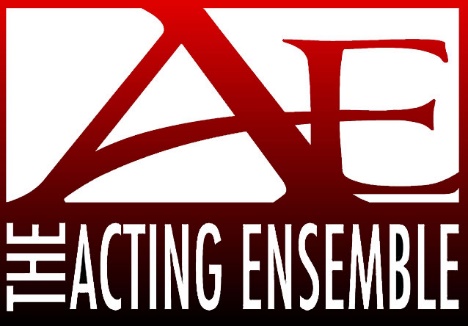 2018 Trivia Night Registration FormMarch 24, 2018Di Loreto Club 914 Division St., MishawakaIndividual RegistrationContact Name _________________________     Phone ______________Total Amount Due $12 per person 	Email _____________________Payment:  ___Check Enclosed   ___ Visa   ___ MasterCard ___ DiscoverCard Number _____________________________________________ Name on Card ____________________________________________ Expiration Date_________ Security Code ________ Billing Address (include zip code):    __________________________________________ _________________________________________Authorizing Signature_______________________________________________Please Return to:  		*** Remember ALL donations are tax deductible*** Acting Ensemble Trivia Night P O Box 756South Bend, IN  46624REGISTRATION MUST BE SUBMITTED BY MARCH 17, 2018574-807-0108  www.actingensemble.com – melissa@actingensemble.com